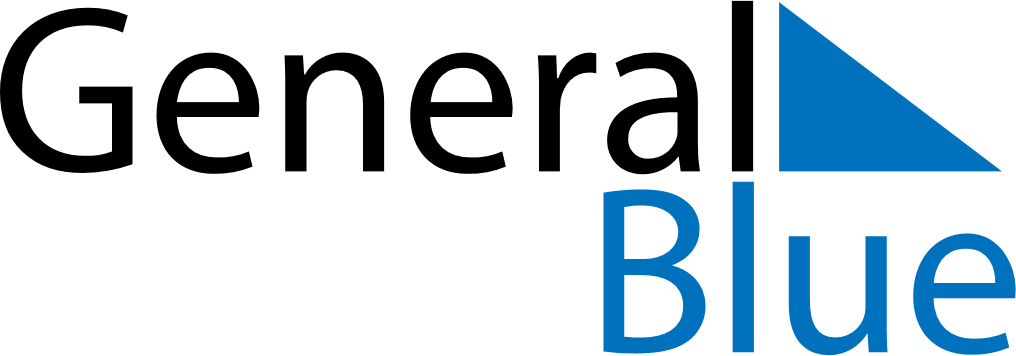 July 2018July 2018July 2018PeruPeruMondayTuesdayWednesdayThursdayFridaySaturdaySunday1234567891011121314151617181920212223242526272829Independence DayIndependence Day3031